Таблица продуктов богатых углеводами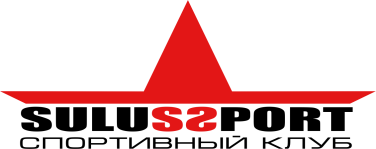 Продукты (100 г)Углеводы (г)Ржаной хлеб53Рис79Пшеничный хлеб53Ячменная крупа75Пшенная крупа71Пшеничная мука79Макароны75Гречневая крупа69Овсяные хлопья68Фасоль61Горох60Сахар100Яблоки12Груши11Лимонный сок2Яблоки12Пчелиный мед76Грейпфрут5Клубника6Персики7Абрикосы8Свежие сливы9Черешня12Виноград16Дыня5Апельсины7Малина6Киви11Бананы19Изюм64Смородина5Ежевика6Чернослив40Курага43